Les documents du jeudi 11 juin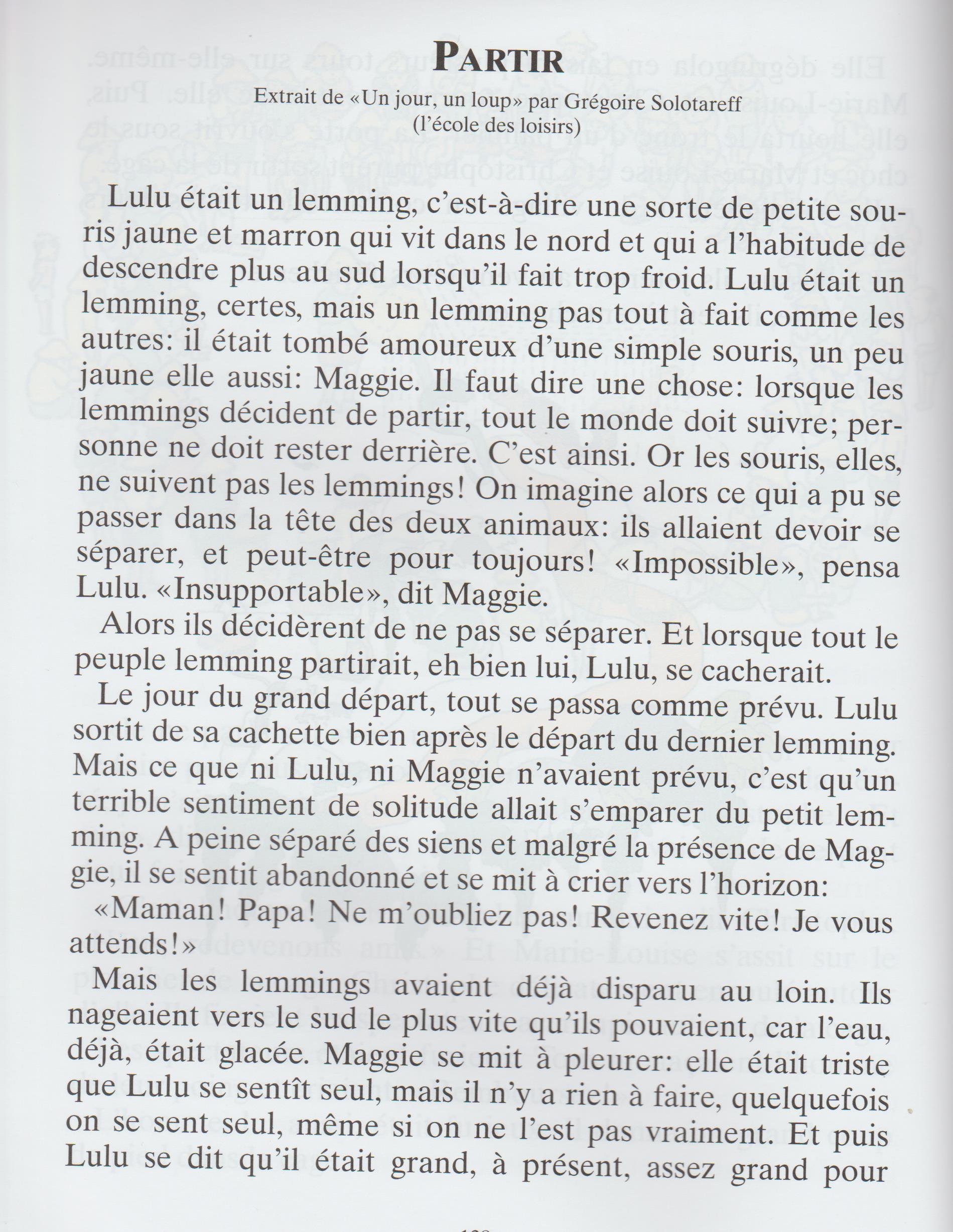 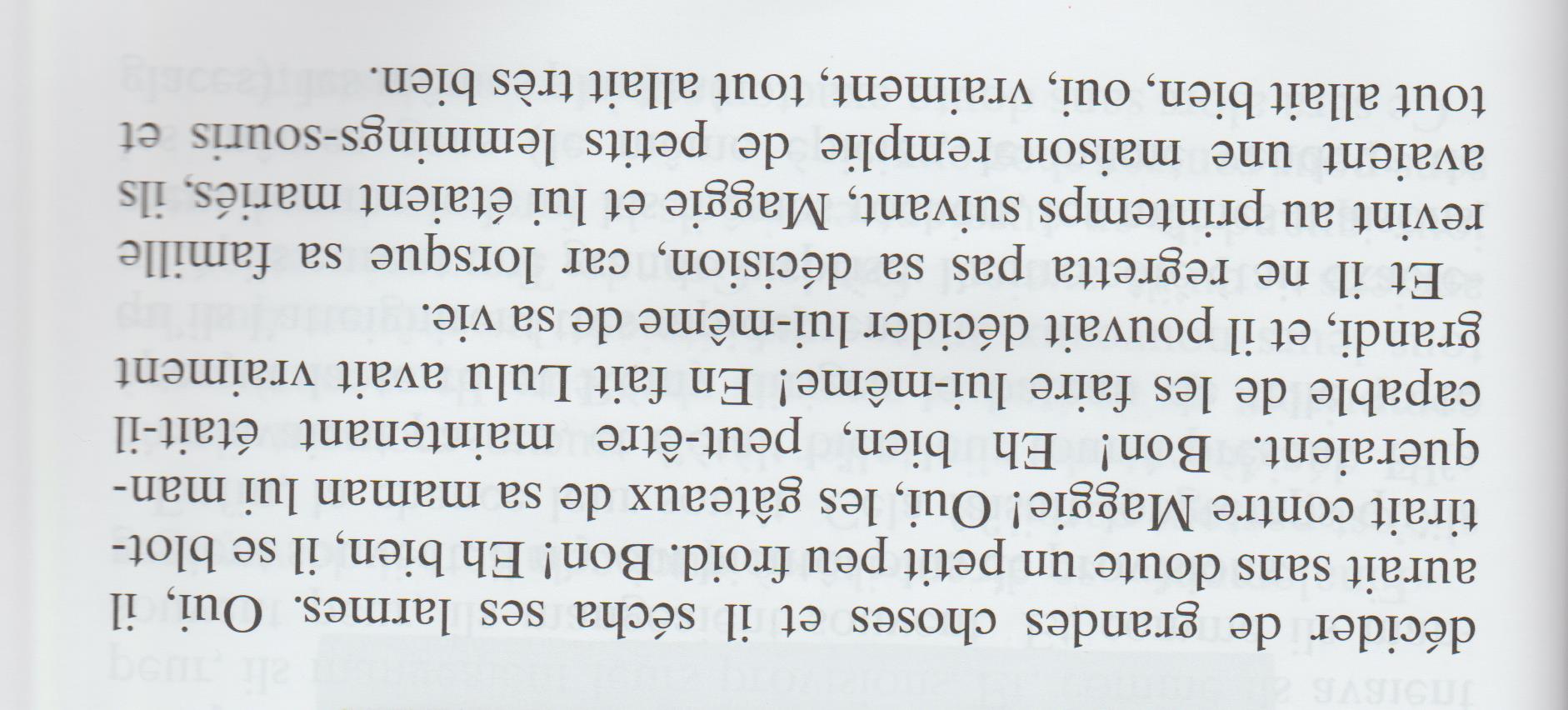 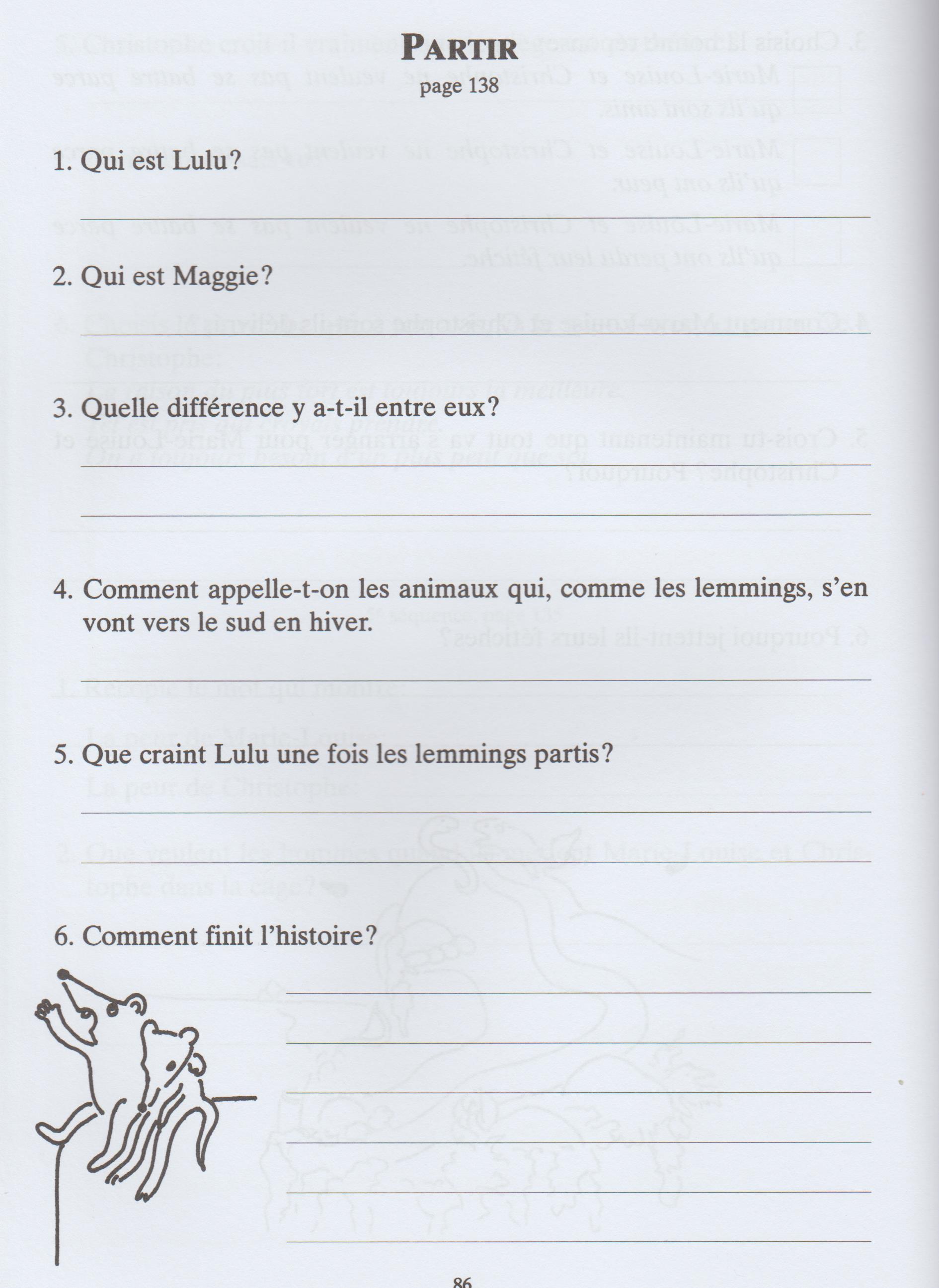 